1.1  认识厘米和米1.在正确的测量方法下面打√。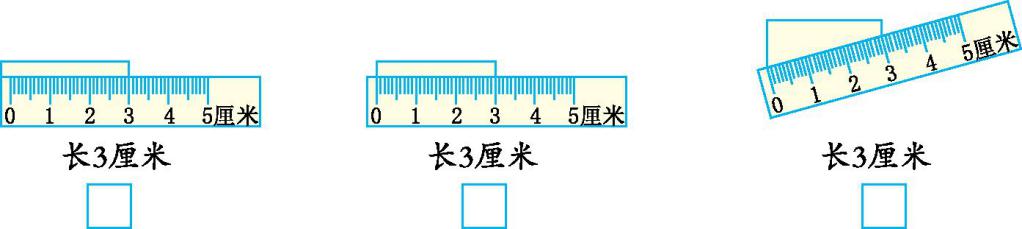 2. 在○里填上“＞”“＜”或“=”。4厘米 ○ 4米                   10厘米 ○ 9米100厘米 ○ 1米                 2米○ 20厘米1米 ○ 90厘米                  99米○100米3. 在（   ）里填上cm或m。一棵树高7（     ）               围巾长80（      ）跳绳长1（     ）60（      ）     杯子高15（      ）4. 从大到小排一排。8米   72厘米   1米   80厘米   1厘米   10米5. 算一算。1米-80厘米=(　　)厘米　　   1米+40厘米=(　　)厘米48米-8米=(　　)米	          35厘米-7厘米=(　　)厘米答案：1.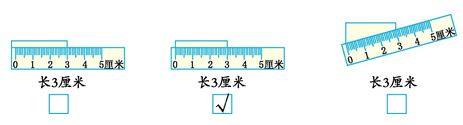 2. ＜  ＜   =  ＞  ＞  ＜   3.  m    cm    m  cm    cm  4.  10米＞8米＞1米＞80厘米＞72厘米＞1厘米   5.  20    140    40    28